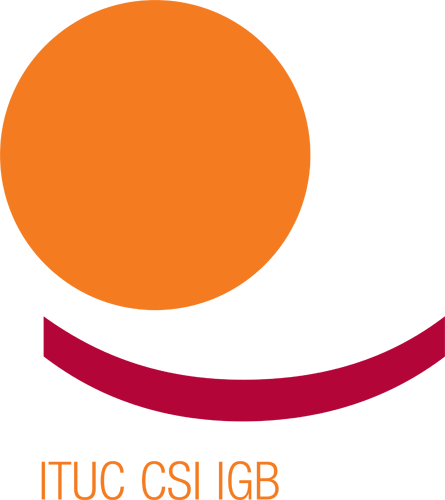 Женский комитет ВЕРС Программа действий на 2017-2018 годыПроект для обсуждения и принятия на Женской конференции ВЕРС, 20 октября 20160.	ВведениеВ дополнение к Программе действий вновь избранным Женским комитетом ВЕРС будет принят План работы. Женская конференция ВЕРС принимает нижеследующий текст в качестве своей Программы действий на предстоящий двухлетний период.  1.	ПредысторияКонгресс МКП, состоявшийся в Берлине в 2014 году, указал основные проблемы, стоящие перед МКП, и определил стратегические цели Конфедерации: рост профсоюзов; устойчивые рабочие места, стабильные доходы, социальная защита; реализация прав. Конгресс также принял решение об основных вопросах, по которым МКП ведет борьбу в 2015-2018 годах. К ним относятся глобальные цепочки поставок, минимальная заработная плата, формализация неформальной занятости, искоренение рабства и принудительного труда; климатическая справедливость и промышленная трансформация. Работа по этим новым направлениям дополняется работой над задачами, относящимися к числу постоянных приоритетов МКП. Среди этих задач – органайзинг, обеспечение согласованности действий на глобальном уровне, миграция, страны риска, кампания «Учитывайте нас!», домашние работники, охрана труда, сотрудничество профсоюзов в сфере развития. Согласно регламенту, принятому в 2008 году, задачи Женской структуры ВЕРС таковы: Обеспечивать выполнение программы ВЕРС в области гендерного равенства, принципов, планов действий и решений Ассамблеи и руководящих органов ВЕРС.Разрабатывать позиции по вопросам, относящимся к обеспечению равенства между мужчинами и женщинами; отслеживать, чтобы во всех политических документах ВЕРС присутствовала направленность на обеспечение гендерного равенства.Следовать Программе действий МКП по осуществлению гендерного равенства в профсоюзах; в особенности – стремиться к прогрессивной цели – обеспечить, чтобы не менее 30% участников любых профсоюзных органов и мероприятий составляли женщины.Добиваться полной интеграции женщин в профсоюзные организации, и активно продвигать гендерное равенство и паритет в руководящих органах всех уровней и в рамках мероприятий любого уровня. Обеспечить, чтобы направленность на осуществление гендерного равенства была включена в программы и проекты профсоюзов. Поддерживать, в рамках своих полномочий, Женскую сеть ЦВЕ и ННГ, а также различные проекты по гендерной тематике. 2.	Методы работыЖенская структура ВЕРС будет опираться в своей работе, главным образом, на применение следующих методов:Оказание влияния на разработку политики структур и членских организаций МКП и ВЕРС.Продвижение гендерного равенства и представительства женщин на всех уровнях в рамках ВЕРС и его членских организаций.Содействие участию женщин в коллективных переговорах.Организация обучения профсоюзных лидеров и активистов из числа женщин; особое внимание при этом должно уделяться молодым профсоюзным активистам.  Продвижение образовательных программ, нацеленных на повышение осведомленности, как женщин, так и мужчин в профсоюзах, о гендерной проблематике. Продвижение программ  профсоюзного образования и содействие обмену опытом. Распространение информации и учебных материалов.Привлечение общественного внимания в новых социальных сетях (например, в сети Facebook).Содействие сотрудничеству между Женскими комитетами профсоюзов различных стран, их совместным инициативам и проектам в различных сферах политики, или по вопросам, представляющим взаимный интерес. Сотрудничество с организациями гражданского общество (НПО) на национальном уровне – там, где это уместно.Использование всех возможностей для взаимовыгодного сотрудничества с институтами и экспертами, работающими в сфере гендерного равенства. Продвижение, содействие и поддержка солидарных действий. План работы Женского комитета будет разрабатываться ежегодно, на основе итоговых решений очередной Женской конференции. Женский комитет также установит разделение обязанностей между своими членами. Женский комитет ВЕРС будет уделять повышенное внимание тому, чтобы улучшить координацию и взаимодействие между деятельностью ВЕРС, с одной стороны, и деятельностью МКП и ЕКП, с другой стороны, в области гендерного равенства. Женский комитет ВЕРС будет принимать участие в подготовке следующей Всемирной женской конференции МКП, и приложит усилия, чтобы в ходе этой Конференции привлечь внимание к деятельности женских структур ВЕРС. В рамках деятельности, нацеленной на улучшение координации, Женский комитет ВЕРС будет уделять особое внимание следующим направлениям: Органайзинг и мотивация профсоюзного членства (в контексте ориентированной на предстоящие годы установки МКП на укрепление мощи трудящихся).Борьба с неравенством (согласно программе ВЕРС).Включение гендерного аспекта во все политические документы ВЕРС, содействие профсоюзам в том, чтобы сделать их политику в области гендерного равенства более согласованной на международном уровне, региональном уровне, и на уровне отдельных стран. 3. 	Некоторые тенденции и проблемыЖенщины оказываются среди частично занятых чаще, чем мужчины; возрастает количество низкооплачиваемых рабочих мест.Работающие мужчины посвящают уходу меньше часов в неделю, чем женщины.Заработные платы женщин по-прежнему ниже, чем заработные платы мужчин. Гендерный разрыв в оплате труда за последние годы не сократился. Пожилые женщины сталкиваются с серьезным риском впасть в нищету; пенсии женщин в среднем ниже, чем пенсии мужчин.Несмотря на высокий уровень образования, большую часть руководящих постов, и в политической и в экономической сферах, занимают мужчины.Стеклянный потолок, препятствующий женщинам подниматься по ступенькам должностной иерархии; «стеклянные стены», препятствующие женщинам занимать определенные рабочие места.Женщины недостаточно представлены на руководящих позициях в профсоюзах. Продолжает происходить домашнее насилие и насилие на рабочих местах.Уязвимые группы: молодёжь – гендерные стереотипы и диспропорции; гендерное неравенство в сфере образования; женщины-мигранты – меньше возможностей, меньше ресурсов, подвергаются разнообразной дискриминации; пожилые женщины – более высокий риск впасть в нищету. 3.	Приоритетные направления деятельностиВ соответствии с резолюциями Конгресса МКП, Программой ЕКП в области гендерного равенства и Программой ВЕРС, первоочередное внимание должно уделяться следующим вопросам:  Продвигать равное обращение; бороться за ликвидацию гендерного разрыва в заработных платах и пенсиях; активизировать профсоюзные действия, нацеленные на обеспечения равной оплаты труда на национальном, региональном и международном уровнях, Важнейшие действия:Использовать коллективные переговоры на национальном уровне, чтобы ликвидировать разрыв в оплате труда между мужчинами и женщинами; проводить исследования и распространять информацию о гендерном разрыве, поддерживать и повышать осведомленность о принципе равной оплаты за труд равной ценности.  Активизировать кампанию «Достойный труд для достойной жизни женщин», нацеленную на достижение социальной справедливости и гендерного равенства на рабочих местах и внутри профсоюзов. Проводить мероприятия, приуроченные к 8 марта и к другим значительным датам и событиям. Побуждать профсоюзы проводить гендерный аудит, чтобы усовершенствовать их принципы и укрепить структуры в области гендерного равенства, в том числе с помощью «Руководства по проведению гендерного аудита» МОТ.Увеличивать роль женщин и комитетов по гендерному равенству на уровне отдельных стран; продолжить приуроченный к 8 марта опрос о представительстве женщин в профсоюзах. Работать над решением проблем, связанных с балансом жизни и работы. Вести кампании, чтобы добиться права на достойный доход, обеспечивающий прожиточный минимум, при котором можно удовлетворять базовые потребности. Также вести кампании, нацеленные на то, чтобы женщины, вынужденно находящиеся в ситуации частичной занятости, получили возможность перейти к постоянной занятости, или, по крайней мере, получили дополнительные рабочие часы. Важнейшие действия:Лоббировать совершенствование национальных законодательств в том, что касается предоставления отпуска по семейным обстоятельствам и регулирования рабочего времени.  Активизировать (на национальном, региональном и международном уровнях) кампании за ратификацию и проведение в жизнь Конвенций МОТ №№ 100 (относительно равного вознаграждения мужчин и женщин за труд равной ценности), 111 (о дискриминации в области труда и занятий), 156 (о трудящихся с семейными обязанностями), 169 (о коренных народах и народах, ведущих племенной образ жизни), 175 (о работе на условиях неполного рабочего времени), 177 (о надомном труде), 183 (об охране материнства), и Конвенции о достойном труде домашних работников (№189), а также за проведение в жизнь рекомендаций прошедшей в 2009 году Конференции МОТ «Гендерное равенство – основа достойного труда».Содействовать обмену лучшими практиками. Лоббировать инвестиции в уход за детьми и в социальную помощь, повышение заработных плат и улучшение условий труда для работников, занятых в экономике ухода; продвигать кампанию «Учитывайте нас!», распространяя её на экономику ухода.Продвигать женщин на руководящие посты в профсоюзах на всех уровнях; активно добиваться выполнения обязательства, принятого МКП - достичь гендерного паритета в программах МКП, и в доступе на ответственные посты в руководстве и в структурах МКП, в членских организациях МКП, и в профсоюзном движении в целом. При этом особое внимание следует уделять продвижению молодых женщин в руководящие органы. Важнейшие действия: Осуществлять меры позитивной дискриминации, и другие корректирующие меры, необходимые для дальнейшего расширения участия женщин в процессе принятия решений в профсоюзах. Собирать дезагрегированные статистические данные о паритетности гендерного представительства в членских организациях; принимать меры в случаях несоблюдения установленных стандартов.Поддерживать адекватные действия профсоюзов, нацеленные на продвижение женщин на руководящие позиции; принимать участие в кампаниях МКП «Учитывайте нас!» и «Решения на всю жизнь».Организовывать в профсоюзы молодых женщин; добиться увеличения членства женщин в профсоюзах не менее чем на 5%. Совместно с ЕПИ организовывать обучение профсоюзных лидеров, рассчитанное специально на молодых женщин. Бороться с насилием на рабочих местах; обличать нарушения профсоюзных прав женщин и насилие против женщин – профсоюзных активистов. Важнейшие действия:Принимать активное участие в Международном дне борьбы за ликвидацию насилия в отношении женщин (25 ноября), и добиваться ликвидации всех форм насилия против женщин.  Лоббировать принятие Конвенции МОТ о насилии на почве гендера.Продвигать хорошие практики, разработанные членскими организациями применительно к их странам. 